Suomi 1B Sanni Heinzmann Kymmenes tunti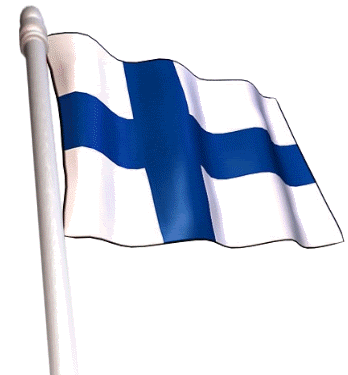 Hyvää itsenäisyyspäivää! Suomi on 100 vuotta!Maamme-laulu (National anthem + lyrics) https://www.youtube.com/watch?v=PX7cPorwX5MComplete program of Suomi 100 itsenäisyyspäivä 6.12.2017 http://suomifinland100.fi/onnea-satavuotias-suomi/suomen-itsenaisyyden-satavuotisjuhla/ (also in English)Here’s also a site about program in Helsinki, including a map of light installations in centre: http://suomifinland100.fi/onnea-satavuotias-suomi/juhli-suomen-syntymapaivaa-helsingissa/ Official Suomi 100 facebook site https://www.facebook.com/suomifinland100/Official opening of the Finland 100 years independence day on Senaatintori, 5.12.2017 at 18.00 https://www.facebook.com/events/406463649786449/Suomi 100 fireworks on 6.12. at 22.00 in southern Helsinki centre (Tähtitorninmäki) https://www.facebook.com/events/169363850323497/The world congratulates Finland by lighting up in blue and white http://suomifinland100.fi/news/world-congratulates-100-year-old-finland-lighting-blue-white/?lang=en Student’s torchlight procession 6.12.2017 at 16.00 starting in Hietalahti https://hyy.helsinki.fi/en/students/culture-events/independence-day Watch the Helsinki city mayor’s itsenäisyysjuhla for 4th graders’ in the Finlandia hall on 30th Dec 2017 https://www.helsinkikanava.fi/kanava/fi/videot/video?id=3556 